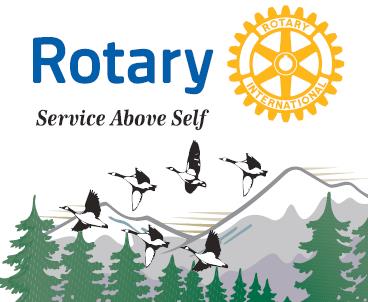 Rotary Club of Lake Country – Student Bursary AwardsRotary International is committed to involving youth and young adults in community and international service projects and providing resources to develop future community leaders.  The Rotary Motto, ‘Service Above Self’, conveys the humanitarian spirit of the organization’s more than 1.2 million members.The Rotary Club of Lake Country is pleased to provide bursaries each year to graduating Lake Country George Elliott Secondary School high school students who will be enrolled in an accredited CANADIAN post-secondary institution in the year immediately following their high school graduation.  The bursaries will have a minimum value of $1000 and will be paid when proof of registration in an accredited Canadian post-secondary institution is provided.Bursary applications will be evaluated based on the applicant’s academic achievement, record of active citizenship and community service, and financial need.For further information, please contact Patty Garrett, Bursary Coordinator, Rotary Club of Lake Country, at pdgarrett16@gmail.comPERSONAL DECLARATION:I declare that the information I’m providing in this Bursary Application Form is accurate:Signature:  _________________________________________________Date: _____________________________________________________GENERAL DIRECTIONS:Please answer all questions and keep your typed information concise.A printed copy of your application and your Grade 11/12 academic marks must be submitted to your school counsellor by 3:00 p.m., on Friday, April 12, 2024.  LATE APPLICATIONS WILL NOT BE ACCEPTED.Please enter your personal contact information below:First and Last Name:	Street Address:	City:				  Postal Code: 		 Phone Number:	Email:				Which Canadian Post-Secondary College or University are you planning to attend?Have you applied?		Yes		 NoIf yes, to which faculty or program did you apply?Have you received an acceptance letter?	Yes	NoPlease summarize your employment historyPlease describe yourself to the selection committee.  What are your educational and career goals?What activities have you participated in which contribute to the betterment of your school or community?Please explain your financial need if you feel it should be considered by the Bursary Committee?Please describe any other accomplishments, circumstances, or other information which you feel would assist the Bursary Committee in their selection process.You have completed the Bursary Application Form.  Thank you very much for your participation!